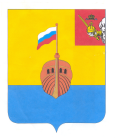 РЕВИЗИОННАЯ КОМИССИЯ ВЫТЕГОРСКОГО МУНИЦИПАЛЬНОГО РАЙОНА162900, Вологодская область, г. Вытегра, пр. Ленина, д.68тел. (81746)  2-22-03,  факс (81746) ______,       e-mail: revkom@vytegra-adm.ruКРАТКАЯ ИНФОРМАЦИЯ о результатах   контрольного мероприятия в Администрации Вытегорского муниципального районаНаименование (тема) контрольного мероприятия: «Проверка целевого и эффективного расходования бюджетных средств, выделенных в 2018-2019 году Администрации Вытегорского муниципального района на реализацию мероприятий муниципальной программы «Охрана окружающей среды, воспроизводство и рациональное использование природных ресурсов на 2014-2020 годы»Основание проведения контрольного мероприятия: пункт 6 раздела II плана работы Ревизионной комиссии Вытегорского муниципального района на 2019 год, распоряжение № 34 от 28.08.2019 года.Цель(и) контрольного мероприятия: осуществление контроля за законностью, результативностью (эффективностью и экономностью) использования средств бюджета.Объекты контрольного мероприятия: Администрация Вытегорского муниципального районаПроверяемый период времени:     2018 год, 1 полугодие 2019 годаСроки проведения контрольного мероприятия:   с 28.08.2019 г. по 30.09.2019 г. Исполнители контрольного мероприятия: Н.В.Зелинская – председатель Ревизионной комиссии ВМРОформленные акты, заключения, справки и т.п., использованные в отчете, ознакомление с ними под расписку руководителя или иных должностных лиц, проверенных объектов, наличие письменных объяснений, замечаний или возражений и заключение аудитора по ним: акт проверки № 6 от 30 сентября  2019 года., подписанный Руководителем Администрации Вытегорского муниципального района Главным бухгалтером Централизованной бухгалтерии МКУ «Многофункциональный центр предоставления государственных и муниципальных услуг в Вытегорском районе».Результаты контрольного мероприятия. Юридический адрес проверяемого объекта: 162900, Вологодская область, г.Вытегра, пр.Ленина, д.68         Реализация целей и задач Стратегии социально-экономического развития района в области охраны окружающей среды Администрацией осуществляется, в том числе с помощью   участия в муниципальной программе  «Охрана окружающей среды, воспроизводство и рациональное использование природных ресурсов на 2014-2020 годы», утвержденной постановлением Администрации Вытегорского муниципального района  от  05 марта 2014 года   № 139 (далее – Программа).          Программа разработана в соответствии с действующим до 2018 года  постановлением Администрации Вытегорского муниципального района от 30 июня 2014 года № 548 «Об утверждении порядка разработки, реализации и оценки эффективности муниципальных программ Вытегорского муниципального района».Программа приведена в соответствие с новым Порядком (постановление Администрации Вытегорского муниципального района от 08 мая 2018 года № 586 «Об утверждении Порядка разработки, реализации и оценки эффективности реализации муниципальных программ Вытегорского муниципального района»)  постановлением Администрации от   29.03.2019 № 329.         Ответственный исполнитель Программы – Управление стратегического развития Администрации Вытегорского муниципального района ( с 05.03.2014 по 31.03.2019), отдел сельского хозяйства и природопользования Администрации Вытегорского муниципального района (с 01.04.2019 по 31.12.2020).           Цель муниципальной программы – повышение уровня экологической безопасности, улучшение состояния окружающей среды Вытегорского муниципального района.Во исполнение требований статьи 179 Бюджетного кодекса Российской Федерации ответственным исполнителем проведена оценка эффективности реализации Программы по итогам 2018 года. Реализация основных мероприятий муниципальной программы «Охрана окружающей среды, воспроизводство и рациональное использование природных ресурсов на 2014-2020 годы» признана эффективной:-показатель степени эффективности реализации Программы – 1,19, -показатель степени достижения целей и решения задач программы – 1,102,- показатель степени эффективности реализации основных мероприятий – 1,102.Выводы.      Реализация основных мероприятий Программы в период 2018 года и 1 полугодия 2019 года способствует достижению цели Программы – повышение уровня экологической безопасности, улучшение состояния окружающей среды Вытегорского муниципального района.Пять задач из 9 поставленных по достижению поставленной цели: формирование основ экологической культуры населения района, сохранение естественных экологических систем и природных комплексов, снижение уровня загрязнения водных объектов,  определение вероятного ущерба при аварии на муниципальном гидротехническом сооружении, совершенствование осуществления государственного экологического надзора, обеспечение санитарно-эпидемиологического благополучия населения  района Администрацией Вытегорского муниципального района и муниципальными образования, входящими в состав муниципального района реализованы в прошедший период или реализуются в 2019 году.3.      Плановые значения целевых показателей Программы к 2018 году достигнуты по всем предусмотренным позициям. По двум показателям в отчете отсутствует информация. Достижение заданных целевых показателей подпрограммы позволяет сделать вывод об эффективности реализации мероприятий.  4. Оценка эффективности реализации Муниципальной программы ответственным исполнителем муниципальной программы «Охрана окружающей среды, воспроизводство и рациональное использование природных ресурсов на 2014-2020 годы» проведена. Реализация Программы признана эффективной. 5.  При анализе представленных отчетов и первичной бухгалтерской документации за 2018 год и 1 полугодие 2019 года фактов нецелевого расходования бюджетных средств не выявлено.6. При составлении бюджетной росписи Главного распорядителя бюджетных средств, доведении лимитов бюджетных обязательств, составлении и утверждении бюджетной сметы нарушений Бюджетного кодекса РФ не выявлено.7. Нарушений применения бюджетной классификации расходов не выявлено.8. В нарушение требований статьи 72 Бюджетного кодекса РФ и статьи 34 Федерального закона от 05.04.2013 № 44- ФЗ «О контрактной системе в сфере закупок товаров, работ, услуг для обеспечения государственных и муниципальных нужд» 2 договора не содержат максимальное значение цены контракта, как следствие отсутствует возможность контроля за объемом принятых бюджетных обязательств.9. По всем заключенным контрактам, договорам получены услуги, товары, обозначенные в контрактах, в нужном объеме и качестве.10. В связи с отсутствием закупок, проведенных конкурентным способом, и несмотря на их результативность, расходы на закупки надо признать недостаточно эффективными.11. Выявлен факт нарушения утвержденного Порядка разработки, реализации и оценки эффективности реализации муниципальных программ Вытегорского муниципального района (постановление Администрации Вытегорского муниципального района от 08 мая 2018 года № 586). Муниципальная Программа не приведена в соответствие с решением о внесении изменений в решение о районном бюджете на текущий финансовый год и плановый период.  12. При анализе муниципальной Программы выявлены несоответствие в наименованиях целевых показателей по тексту Программы и в Приложениях 1 и 2 (в редакции постановления от 29.03.2019 № 329).    Общая сумма проверенных средств – 25703,1 тыс.рублей. Сумма нарушений – нет.Предложения по восстановлению и взысканию средств, наложению финансовых или иных санкций, привлечению к ответственности лиц, допустивших нарушения:       нетПредложения по устранению выявленных нарушений и недостатков в управлении и ведомственном контроле, правовом регулировании проверяемой сферы: Администрации Вытегорского муниципального района1. В целях осуществления контроля за объемом принятых бюджетных обязательств и в целях исключения нарушений Федерального закона от 05.04.2013 № 44- ФЗ «О контрактной системе в сфере закупок товаров, работ, услуг для обеспечения государственных и муниципальных нужд» предусматривать во всех заключаемых договорах и контрактах все обязательные условия контракта,  предусмотренные статьей 34 Федерального закона № 44-ФЗ.Муниципальную Программу «Охрана окружающей среды, воспроизводство и рациональное использование природных ресурсов на 2014-2020 годы»  привести в соответствие с решением Представительного Собрания Вытегорского муниципального района о районном бюджете на текущий финансовый год и плановый период (с изменениями).  Наименования целевых показателей по тексту муниципальной Программы и в Приложениях к ней привести в соответствие друг с другом. Порядок разработки, реализации и оценки эффективности реализации муниципальных программ Вытегорского муниципального района, утвержденный  постановлением Администрации Вытегорского муниципального района от 08 мая 2018 года № 586 привести в соответствие с утвержденной структурой Администрации Вытегорского муниципального района.  Другие предложения: Материалы проверки направить в прокуратуру Вытегорского района для правовой оценки действий должностных лиц. Предлагаемые представления и/или предписания:  информационное письмо Руководителю Администрации с предложениями об устранении замечаний.Председатель Ревизионной комиссии                                              _____________                         / Н.В.Зелинская/                                                                                                                           